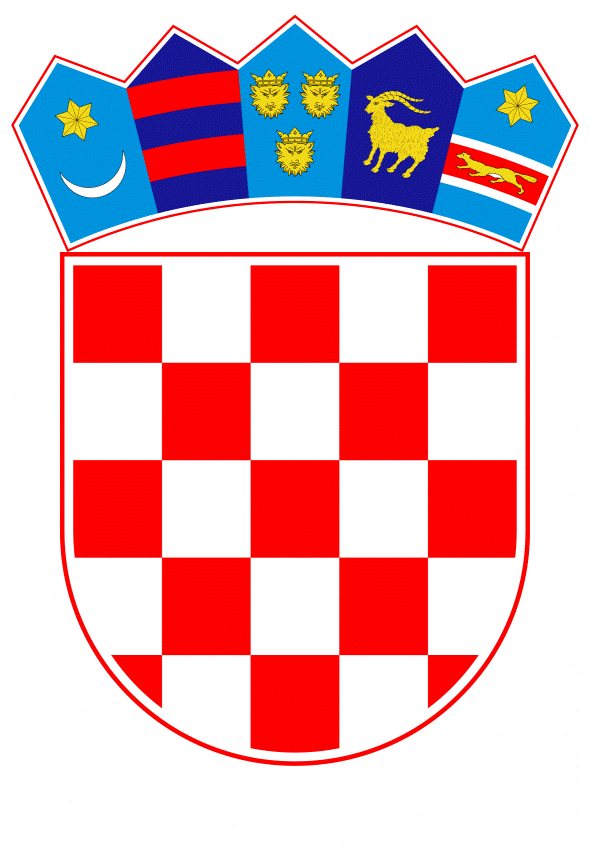 VLADA REPUBLIKE HRVATSKEZagreb, 30. prosinca 2021.______________________________________________________________________________________________________________________________________________________________________________________________________________________________Banski dvori | Trg Sv. Marka 2  | 10000 Zagreb | tel. 01 4569 222 | vlada.gov.hrPrijedlog		Na temelju članka 10. stavka 5. Zakona o financiranju jedinica lokalne i područne (regionalne) samouprave („Narodne novine“, br. 127/17. i 138/20.), Vlada Republike Hrvatske je na sjednici održanoj ________________ donijelaU R E D B Uo načinu financiranja decentraliziranih funkcija te izračuna iznosa pomoćiizravnanja za decentralizirane funkcije jedinica lokalne i područne (regionalne) samouprave za 2022. godinuČlanak 1.		Ovom Uredbom utvrđuju se način financiranja decentraliziranih funkcija te način izračuna iznosa pomoći izravnanja za decentralizirane funkcije jedinica lokalne i područne (regionalne) samouprave za 2022. godinu osiguranih u Državnom proračunu Republike Hrvatske za 2022. godinu prema posebnim zakonima i odlukama o kriterijima i mjerilima za osiguravanje minimalnog financijskog standarda javnih potreba u djelatnostima osnovnog i srednjeg školstva, socijalne skrbi, zdravstva i vatrogastva.Članak 2.	Pojedini pojmovi u smislu ove Uredbe imaju sljedeća značenja:1.	Decentralizirane funkcije su rashodi koji su posebnim zakonima za osnovno i srednje školstvo, socijalnu skrb, zdravstvo i vatrogastvo preneseni na jedinice lokalne i područne (regionalne) samouprave, a financiraju se iz dodatnog udjela u porezu na dohodak i pomoći izravnanja za decentralizirane funkcije.2.	Bilančna prava su sredstva potrebna za osiguravanje minimalnih financijskih standarda u pojedinoj decentraliziranoj funkciji prema odlukama iz članka 4. ove Uredbe.3.	Pomoći izravnanja su prijenosi sredstava iz državnog proračuna jedinicama lokalne i područne (regionalne) samouprave za financiranje decentraliziranih funkcija kada prihodi ostvareni iz dodatnog udjela u porezu na dohodak nisu dovoljni za financiranje minimalnih financijskih standarda prema odlukama iz članka 4. ove Uredbe.Članak 3.	(1)	Ova Uredba odnosi se na jedinice lokalne i područne (regionalne) samouprave koje su preuzele financiranje decentraliziranih funkcija (u daljnjem tekstu: korisnici pomoći izravnanja), i to na županije, Grad Zagreb, gradove i općine iz Tablice 2. županije, Tablice 2. gradovi i Tablice 3. općine/gradovi koje su sastavni dio ove Uredbe.	(2)	Korisnici pomoći izravnanja iz stavka 1. ovoga članka, u skladu sa Zakonom o financiranju jedinica lokalne i područne (regionalne) samouprave, ostvaruju prihode iz dodatnog udjela u porezu na dohodak za decentralizirane funkcije i to:1	Osnovno školstvo	1,9 %2.	Srednje školstvo	1,3 %3.	Socijalna skrb- centri za socijalnu skrb	0,2 %- domovi za starije i nemoćne osobe	0,6 %4.	Zdravstvo	1,0 %5.	Vatrogastvo- javne vatrogasne postrojbe	1,0 %.	(3)	Korisnici pomoći izravnanja ostvaruju pravo na sredstva iz Državnog proračuna Republike Hrvatske za 2022. godinu, s razdjela tijela državne uprave nadležnih za pojedinu decentraliziranu funkciju, ako iz dodatnog udjela u porezu na dohodak iz stavka 2. ovoga članka ne ostvare sredstva do iznosa bilančnih prava za financiranje decentraliziranih funkcija za 2022. godinu.	(4)	Pregled iznosa bilančnih prava sastavni je dio ove Uredbe, a naveden je u:1.	Zbirnom pregledu sredstava za decentralizirane funkcije u 2022. godini po županijama (Tablica 1.)2.	Pregledu sredstava za decentraliziranu funkciju osnovnog školstva po županijama u 2022. godini (Tablica 2. županije)3.	Pregledu sredstava za decentraliziranu funkciju osnovnog školstva po gradovima u 2022. godini (Tablica 2. gradovi)4.	Pregledu sredstava za decentraliziranu funkciju vatrogastva po općinama/gradovima u 2022. godini (Tablica 3. općine/gradovi).Članak 4.	(1)	Bilančna prava grada, županije i Grada Zagreba za osnovno školstvo za 2022. godinu utvrđena su Odlukom o kriterijima i mjerilima za utvrđivanje bilančnih prava za financiranje minimalnog financijskog standarda javnih potreba osnovnog školstva u 2022. godini.	(2)	Bilančna prava županije i Grada Zagreba za srednje školstvo za 2022. godinu utvrđena su Odlukom o kriterijima i mjerilima za utvrđivanje bilančnih prava za financiranje minimalnog financijskog standarda javnih potreba srednjih škola i učeničkih domova u 2022. godini.	(3)	Bilančna prava županije i Grada Zagreba za financiranje materijalnih i financijskih rashoda centara za socijalnu skrb i troškova ogrjeva korisnicima koji se griju na drva za 2022. godinu utvrđena su Odlukom o minimalnim financijskim standardima, kriterijima i mjerilima za financiranje materijalnih i financijskih rashoda centara za socijalnu skrb i troškova ogrjeva korisnicima koji se griju na drva u 2022. godini.	(4)	Bilančna prava županije i Grada Zagreba za financiranje domova za starije i nemoćne osobe za 2022. godinu utvrđena su Odlukom o minimalnim financijskim standardima, kriterijima i mjerilima za decentralizirano financiranje domova za starije i nemoćne osobe u 2022. godini.	(5)	Bilančna prava županije i Grada Zagreba za financiranje zdravstvenih ustanova za 2022. godinu utvrđena su Odlukom o minimalnim financijskim standardima za decentralizirane funkcije za zdravstvene ustanove u 2022. godini.	(6)	Bilančna prava općine, grada i Grada Zagreba za financiranje javnih vatrogasnih postrojbi za 2022. godinu utvrđena su Odlukom o minimalnim financijskim standardima, kriterijima i mjerilima za financiranje rashoda javnih vatrogasnih postrojbi u 2022. godiniČlanak 5.	(1)	U proračunu za 2022. godinu korisnici pomoći izravnanja planiraju prihode i rashode za decentralizirane funkcije u 2022. godini prema proračunskim klasifikacijama do iznosa navedenog u Pregledu iznosa bilančnih prava.	(2)	Korisnici pomoći izravnanja planiraju prihode za decentralizirane funkcije prema procjeni prihoda koje će u 2022. godini ostvariti temeljem svakog pojedinog dodatnog udjela u porezu na dohodak iz članka 3. ove Uredbe, a razliku prihoda do iznosa iz stavka 1. ovoga članka planiraju iz pomoći izravnanja.Članak 6.	(1)	Županije, Grad Zagreb, gradovi i općine dužni su sredstva ostvarena za decentralizirane funkcije doznačivati krajnjim korisnicima (ustanovama) čije su financiranje preuzeli.	(2)	Sredstva iz stavka 1. ovoga članka doznačuju se u skladu s obvezama, prema dinamici i planu prioriteta utvrđenima u proračunu korisnika pomoći izravnanja.	(3)	Iznimno, radi osiguranja namjenskog korištenja sredstava pomoći izravnanja za decentralizirane funkcije, pomoći izravnanja će se doznačivati izravno krajnjim korisnicima.Članak 7.	(1)	Korisnici pomoći izravnanja dužni su sredstva ostvarena za decentralizirane funkcije iz članka 3. ove Uredbe koristiti za namjene utvrđene u odlukama iz članka 4. ove Uredbe.	(2)	Na temelju odluka iz članka 4. ove Uredbe korisnici pomoći izravnanja dužni su donijeti vlastite odluke o kriterijima i mjerilima te načinu financiranja u 2022. godini:-	osnovnog i srednjeg školstva-	domova za starije i nemoćne osobe, centara za socijalnu skrb i troškova ogrjeva korisnicima koji se griju na drva-	zdravstvenih ustanova-	javnih vatrogasnih postrojbi,u okvirima prava iz Pregleda iznosa bilančnih prava.	(3)	U odlukama iz stavka 2. ovoga članka utvrđuje se raspored sredstava po krajnjim korisnicima te prioriteti kapitalnih ulaganja (osim za javne vatrogasne postrojbe).	(4)	Županije, Grad Zagreb, gradovi i općine mogu sredstva ostvarena od dodatnog udjela u porezu na dohodak i pomoći izravnanja iz članka 3. stavaka 2. i 3. ove Uredbe (osim za financiranje djelatnosti javne vatrogasne postrojbe) preraspodijeliti po krajnjim korisnicima unutar pojedine djelatnosti, a u skladu s odlukama iz članka 4. ove Uredbe.	(5)	Prije izmjena odluka iz stavka 2. ovoga članka kojima se uređuje preraspodjela sredstava, županije, Grad Zagreb, gradovi i općine obvezni su o tome izvijestiti krajnje korisnike mjesec dana prije izmjena odluka.Članak 8.	(1)	Ako jedinice lokalne i područne (regionalne) samouprave koje financiraju decentralizirane funkcije ostvare više sredstava iz dodatnog udjela u porezu na dohodak iz članka 3. stavka 2. ove Uredbe nego je to utvrđeno minimalnim financijskim standardima utvrđenima u Pregledu iznosa bilančnih prava, višak sredstava mogu koristiti za financiranje decentraliziranih funkcija koje su preuzele.	(2)	Ako jedinice lokalne i područne (regionalne) samouprave koje financiraju decentralizirane funkcije ostvare više sredstava iz pomoći izravnanja iz članka 3. stavka 3. ove Uredbe nego je to utvrđeno minimalnim financijskim standardima utvrđenima u Pregledu iznosa bilančnih prava, višak sredstava dužni su najkasnije do 15. veljače 2023. uplatiti na račun državnog proračuna Republike Hrvatske.	(3)	Višak sredstava iz stavka 2. ovoga članka prihod je državnog proračuna Republike Hrvatske.Članak 9.	(1)	Iznos pomoći izravnanja za pojedinu decentraliziranu funkciju u 2022. godini utvrđuju tijela državne uprave nadležna za pojedinu decentraliziranu funkciju u suradnji s Ministarstvom financija po korisnicima pomoći izravnanja, sukladno članku 3. stavku 3. ove Uredbe.	(2)	Od mjesečnog iznosa bilančnih prava odbija se iznos ostvarenog poreza na dohodak iz dodatnog udjela u porezu na dohodak za decentraliziranu funkciju za prethodni mjesec, a nedostajući iznos sredstava do mjesečne obveze podmiruje se iz pomoći izravnanja.	(3)	Pomoći izravnanja za pojedinu decentraliziranu funkciju doznačivat će se mjesečno iz Državnog proračuna Republike Hrvatske za 2022. godinu.Članak 10.	(1)	Županije, Grad Zagreb, gradovi i općine dužni su tijelo državne uprave nadležno za pojedinu decentraliziranu funkciju izvještavati o utrošenim sredstvima krajnjih korisnika (ustanova) u roku i na način propisan u odlukama iz članka 4. ove Uredbe.	(2)	Tijelo državne uprave nadležno za pojedinu decentraliziranu funkciju dužno je pratiti izvršenje odluka iz članka 4. ove Uredbe i po potrebi, a najkasnije do 31. listopada 2022., Vladi Republike Hrvatske predložiti njihove izmjene i dopune koje je prethodno, a najkasnije do 30. rujna 2022., dužno dostaviti na mišljenje Ministarstvu financija.	(3)	Ako korisnik pomoći izravnanja iz stavka 1. ovoga članka ne dostavi izvještaj o utrošenim sredstvima tijelu državne uprave nadležnom za pojedinu decentraliziranu funkciju na propisani način i u roku iz stavka 1. ovoga članka, nadležno tijelo će privremeno obustaviti doznaku pomoći izravnanja.Članak 11.		Ova Uredba objavit će se u „Narodnim novinama“, a stupa na snagu 1. siječnja 2022.KLASA:URBROJ:Zagreb,	PREDSJEDNIK	mr. sc. Andrej PlenkovićO B R A Z L O Ž E N J EPrijedlog uredbe o načinu financiranja decentraliziranih funkcija te izračuna iznosa pomoći izravnanja za decentralizirane funkcije jedinica lokalne i područne (regionalne) samouprave za 2022. godinu izrađen je sukladno prijedlozima odluka o kriterijima i mjerilima za osiguravanje minimalnog financijskog standarda javnih potreba u djelatnostima osnovnog i srednjeg školstva, socijalne skrbi, zdravstva i vatrogastva u 2022. godini, a to su: 	1. Prijedlog odluke o kriterijima i mjerilima za utvrđivanje bilančnih prava za financiranje minimalnog financijskog standarda javnih potreba osnovnog školstva u 2022. godini,	2. Prijedlog odluke o kriterijima i mjerilima za utvrđivanje bilančnih prava za financiranje minimalnog financijskog standarda javnih potreba srednjih škola i učeničkih domova u 2022. godini,	3. Prijedlog odluke o minimalnim financijskim standardima, kriterijima i mjerilima za financiranje materijalnih i financijskih rashoda centara za socijalnu skrb i troškova ogrjeva korisnicima koji se griju na drva u 2022. godini,	4. Prijedlog odluke o minimalnim financijskim standardima kriterijima i mjerilima za decentralizirano financiranje domova za starije i nemoćne osobe u 2022. godini,	5. Prijedlog odluke o minimalnim financijskim standardima za decentralizirane funkcije za zdravstvene ustanove u 2022. godini i	6. Prijedlog odluke o minimalnim financijskim standardima, kriterijima i mjerilima za financiranje rashoda javnih vatrogasnih postrojbi u 2022. godini.U članku 1. Uredbe utvrđeno je da se Uredbom uređuje način financiranja decentraliziranih funkcija te način izračuna iznosa pomoći izravnanja za decentralizirane funkcije jedinica lokalne i područne (regionalne) samouprave u 2022. godini osiguranih u Državnom proračunu Republike Hrvatske za 2022. godinu prema posebnim zakonima i odlukama o kriterijima i mjerilima za osiguravanje minimalnoga financijskog standarda javnih potreba u djelatnostima osnovnog i srednjeg školstva, socijalne skrbi, zdravstva i vatrogastva.Člankom 2. utvrđeno je značenje pojmova koji se koriste u ovoj Uredbi.U članku 3. utvrđuju se subjekti na koje se Uredba odnosi, a to su: županije, Grad Zagreb, gradovi i općine koji su preuzeli financiranje decentraliziranih funkcija (prema popisu u pregledu iznosa bilančnih prava - tablice 2. županije, tablice 2. gradovi i tablice 3. općine/gradovi koje su sastavni dio ove Uredbe) i navedeni su dodatni udjeli u porezu na dohodak po funkcijama koji su propisani Zakonom o financiranju jedinica lokalne i područne (regionalne) samouprave (Narodne novine, br. 127/17 i 138/20). Ukupan iznos bilančnih prava te pregled iznosa bilančnih prava po županijama i pojedinim decentraliziranim funkcijama utvrđen je u Zbirnom pregledu sredstava za decentralizirane funkcije u 2022. godini. Sredstva pomoći izravnanja osigurana su u Državnom proračunu Republike Hrvatske za 2022. godinu, na razdjelima tijela državne uprave nadležnih za pojedinu decentraliziranu funkciju, u ukupnom iznosu od 1.973.481.744,00 kune.Ako korisnici pomoći izravnanja iz dodatnog udjela u porezu na dohodak ne ostvare sredstva do iznosa bilančnih prava za financiranje decentraliziranih funkcija za 2022. godinu, ostvaruju pravo na sredstva pomoći izravnanja iz Državnog proračuna Republike Hrvatske za 2022. godinu. U članku 4. navedene su odluke Vlade Republike Hrvatske kojima su utvrđena bilančna prava županije, Grada Zagreba, grada i općine za pojedine decentralizirane funkcije u 2022. godini.Člankom 5. korisnicima pomoći izravnanja propisuje se način planiranja prihoda i rashoda (prema proračunskim klasifikacijama) do iznosa utvrđenog u Pregledu sredstava koji je sastavni dio Uredbe. Člankom 6. utvrđena je obveza županijama, Gradu Zagrebu, gradovima i općinama da sredstva, u skladu s tabličnim pregledima, doznačuju krajnjim korisnicima, odnosno ustanovama čije su financiranje preuzeli, prema dinamici i planu prioriteta koji je korisnik utvrdio u svom proračunu.Člankom 7. propisuje se obveza namjenskog korištenja sredstava utvrđenih u odlukama Vlade Republike Hrvatske o minimalnim financijskim standardima. Korisnici su dužni donijeti vlastite odluke o kriterijima i mjerilima te načinu financiranja ustanova u okvirima planiranih sredstava utvrđenih u Zbirnom pregledu sredstava za decentralizirane funkcije u 2022. godini. Korisnici u svojim odlukama utvrđuju raspodjelu sredstava po ustanovama (osim za financiranje vatrogastva) i prioritete za kapitalna ulaganja u ustanove unutar pojedine djelatnosti. Županije, Grad Zagreb, gradovi i općine mogu sredstva za financiranje decentraliziranih funkcija (osim za financiranje djelatnosti javne vatrogasne postrojbe) preraspodijeliti po krajnjim korisnicima unutar pojedine djelatnosti u skladu s odlukama Vlade Republike Hrvatske kojima su utvrđena bilančna prava županije, Grada Zagreba, grada i općine za pojedine decentralizirane funkcije u 2022. godini.Člankom 8. propisuje se postupanje s viškom sredstava ostvarenog iz dodatnog udjela u porezu na dohodak za decentralizirane funkcije i viškom sredstava doznačenih iz državnog proračuna s pozicije pomoći izravnanja za decentralizirane funkcije.Ovim člankom propisuje se da ako jedinice lokalne i područne (regionalne) samouprave koje financiraju decentralizirane funkcije ostvare više sredstava iz dodatnog udjela u porezu na dohodak nego je to utvrđeno minimalnim financijskim standardom, odnosno ako ostvare više sredstava nego je stvoreno obveza po rashodima koji se financiraju na temelju odluka Vlade Republike Hrvatske o minimalnim financijskim standardima, višak sredstava mogu koristiti za financiranje preuzetih decentraliziranih funkcija iznad minimalnog financijskog standarda.Ako jedinice lokalne i područne (regionalne) samouprave koje financiraju decentralizirane funkcije ostvare više sredstava iz pomoći izravnanja za decentralizirane funkcije nego je to utvrđeno minimalnim financijskim standardima, višak sredstava dužni su uplatiti/vratiti na račun državnog proračuna Republike Hrvatske do 15. veljače 2023. Navedeni višak sredstava prihod je državnog proračuna Republike Hrvatske.Člankom 9. propisuje se kako tijela državne uprave nadležna za pojedinu decentraliziranu funkciju u suradnji s Ministarstvom financija utvrđuju iznos pomoći izravnanja za pojedinu decentraliziranu funkciju u 2022. godini po korisnicima pomoći izravnanja. Člankom je propisano kako se od mjesečnog iznosa bilančnih prava odbija iznos ostvarenog poreza na dohodak iz dodatnog udjela u porezu na dohodak za decentraliziranu funkciju za prethodni mjesec, a nedostajući iznos sredstava do mjesečne obveze podmiruje se iz pomoći izravnanja. Navedene pomoći izravnanja doznačuju se mjesečno za pojedinu decentraliziranu funkciju. Člankom 10. propisuje se obveza izvještavanja o utrošenim sredstvima krajnjih korisnika (ustanova). Rokovi i način izvještavanja propisani su odlukama o minimalnim financijskim standardima tijela državne uprave nadležnih za pojedinu decentraliziranu funkciju. U slučaju da općine, gradovi i županije ne dostave izvještaj tijelu državne uprave nadležnom za pojedinu decentraliziranu funkciju, nadležno tijelo državne uprave će privremeno obustaviti doznaku tekućih pomoći. Ovim člankom se, također, propisuje obveza praćenja izvršenja odluka o minimalnim financijskim standardima, krajnji rok 31. listopada 2022. za predlaganje njihovih izmjena i dopuna Vladi Republike Hrvatske i krajnji rok 30. rujna 2022. do kojeg ih je potrebno dostaviti na mišljenje Ministarstvu financija. Članak 11. propisuje stupanje na snagu Uredbe i to 1. siječnja 2022. Predlagatelj:Ministarstvo financijaPredmet:Prijedlog uredbe o načinu financiranja decentraliziranih funkcija te izračuna iznosa pomoći izravnanja za decentralizirane funkcije jedinica lokalne i područne (regionalne) samouprave za 2022. godinuZBIRNI PREGLED SREDSTAVA ZA DECENTRALIZIRANE FUNKCIJE U 2022. GODINI PO ŽUPANIJAMA ZBIRNI PREGLED SREDSTAVA ZA DECENTRALIZIRANE FUNKCIJE U 2022. GODINI PO ŽUPANIJAMA ZBIRNI PREGLED SREDSTAVA ZA DECENTRALIZIRANE FUNKCIJE U 2022. GODINI PO ŽUPANIJAMA ZBIRNI PREGLED SREDSTAVA ZA DECENTRALIZIRANE FUNKCIJE U 2022. GODINI PO ŽUPANIJAMA ZBIRNI PREGLED SREDSTAVA ZA DECENTRALIZIRANE FUNKCIJE U 2022. GODINI PO ŽUPANIJAMA ZBIRNI PREGLED SREDSTAVA ZA DECENTRALIZIRANE FUNKCIJE U 2022. GODINI PO ŽUPANIJAMA ZBIRNI PREGLED SREDSTAVA ZA DECENTRALIZIRANE FUNKCIJE U 2022. GODINI PO ŽUPANIJAMA ZBIRNI PREGLED SREDSTAVA ZA DECENTRALIZIRANE FUNKCIJE U 2022. GODINI PO ŽUPANIJAMA Tablica 1.ŽUPANIJAŠKOLSTVOŠKOLSTVOSOCIJALNA SKRBSOCIJALNA SKRBZDRAVSTVOVATROGASTVOSVEUKUPNE OBVEZE ZA DECENTRALIZIRANE FUNKCIJEŽUPANIJAOSNOVNO ŠKOLSTVO (OBVEZA GRADOVA I ŽUPANIJA)SREDNJE ŠKOLSTVOCENTRI ZA SOCIJALNU SKRB I POMOĆ ZA OGRJEV DOMOVI ZA STARIJE I NEMOĆNE OSOBEZDRAVSTVENE USTANOVEJAVNE VATROGASNE POSTROJBE (OBVEZA OPĆINA I GRADOVA)SVEUKUPNE OBVEZE ZA DECENTRALIZIRANE FUNKCIJE12345678 (2+3+4+5+6+7)ZAGREBAČKA75.385.26215.483.8235.965.454017.093.74915.812.325129.740.613KRAPINSKO-ZAGORSKA30.537.27813.444.9803.166.500018.974.8409.735.49375.859.091SISAČKO-MOSLAVAČKA45.214.75715.211.7296.715.0009.135.66423.689.93615.304.512115.271.598KARLOVAČKA32.370.91716.814.9924.213.3563.468.20316.491.19510.627.37083.986.033VARAŽDINSKA47.065.28825.193.4183.692.8244.410.76620.855.3286.550.580107.768.204KOPRIVNIČKO-KRIŽEVAČKA28.695.12311.987.0242.806.2306.227.24514.738.34811.559.50976.013.479BJELOVARSKO-BILOGORSKA29.494.01415.317.4993.842.8004.613.85114.565.49015.062.85182.896.505PRIMORSKO-GORANSKA50.904.40732.904.2595.058.43312.355.36724.196.75130.592.163156.011.380LIČKO-SENJSKA17.377.0605.487.4391.734.4556.643.5658.948.7477.036.54347.227.809VIROVITIČKO-PODRAVSKA22.102.9509.396.3293.026.568011.853.7705.611.73351.991.350POŽEŠKO-SLAVONSKA22.639.56610.252.4502.105.8768.331.79810.135.5455.297.59158.762.826BRODSKO-POSAVSKA38.965.84415.660.2493.836.3666.860.71616.753.5959.384.30991.461.079ZADARSKA38.586.98721.081.9983.619.7327.311.03419.805.43525.382.964115.788.150OSJEČKO-BARANJSKA66.536.32933.874.2058.281.31517.510.88823.381.36318.417.244168.001.344ŠIBENSKO-KNINSKA24.327.28610.342.7924.399.5808.848.74814.368.00615.428.06277.714.474VUKOVARSKO-SRIJEMSKA40.392.05817.167.1644.299.5859.770.57420.839.64811.885.750104.354.779SPLITSKO-DALMATINSKA89.022.13848.898.4618.768.30523.194.07533.193.46030.865.295233.941.734ISTARSKA49.383.49822.720.3503.906.84018.174.54422.263.39430.535.615146.984.241DUBROVAČKO-NERETVANSKA28.473.32915.718.6132.300.73910.775.79016.440.61519.074.63192.783.717MEĐIMURSKA25.408.75010.072.1063.028.8665.553.06914.886.1125.061.83764.010.740GRAD ZAGREB126.856.94093.195.1859.989.43915.923.09544.073.80342.258.613332.297.075UKUPNO KUNA929.739.781460.225.06594.758.263179.108.992407.549.130341.484.9902.412.866.221PREGLED SREDSTAVA ZA DECENTRALIZIRANU FUNKCIJU OSNOVNOG ŠKOLSTVA PO ŽUPANIJAMA U 2022. GODINIPREGLED SREDSTAVA ZA DECENTRALIZIRANU FUNKCIJU OSNOVNOG ŠKOLSTVA PO ŽUPANIJAMA U 2022. GODINIPREGLED SREDSTAVA ZA DECENTRALIZIRANU FUNKCIJU OSNOVNOG ŠKOLSTVA PO ŽUPANIJAMA U 2022. GODINITablica 2. županijeŽup.
brojNositelj financiranja - županijeSveukupno
kuna1231.ZAGREBAČKA44.973.0432.KRAPINSKO-ZAGORSKA28.305.3563.SISAČKO-MOSLAVAČKA30.873.4394.KARLOVAČKA21.441.6345.VARAŽDINSKA38.759.7356.KOPRIVNIČKO-KRIŽEVAČKA14.392.7817.BJELOVARSKO-BILOGORSKA22.580.0218.PRIMORSKO-GORANSKA29.398.9119.LIČKO-SENJSKA13.428.94710.VIROVITIČKO-PODRAVSKA16.833.45411.POŽEŠKO-SLAVONSKA17.273.27712.BRODSKO-POSAVSKA25.659.38913.ZADARSKA27.420.91014.OSJEČKO-BARANJSKA49.767.14415.ŠIBENSKO-KNINSKA15.947.08116.VUKOVARSKO-SRIJEMSKA25.271.96617.SPLITSKO-DALMATINSKA64.095.03618.ISTARSKA19.693.31219.DUBROVAČKO-NERETVANSKA20.713.06520.MEĐIMURSKA19.831.39521.GRAD ZAGREB126.856.940UKUPNO ŽUPANIJE673.516.836PREGLED SREDSTAVA ZA DECENTRALIZIRANU FUNKCIJU OSNOVNOG ŠKOLSTVA PO GRADOVIMA U 2022. GODINIPREGLED SREDSTAVA ZA DECENTRALIZIRANU FUNKCIJU OSNOVNOG ŠKOLSTVA PO GRADOVIMA U 2022. GODINIPREGLED SREDSTAVA ZA DECENTRALIZIRANU FUNKCIJU OSNOVNOG ŠKOLSTVA PO GRADOVIMA U 2022. GODINITablica 2. gradoviRed.
brojNositelj financiranja - gradoviSveukupno
kuna1231.VELIKA GORICA13.746.7112.SAMOBOR8.875.5233.VRBOVEC4.344.7094.ZAPREŠIĆ3.445.2765.KRAPINA2.231.9226.SISAK8.954.3747.KUTINA5.386.9448.KARLOVAC10.929.2839.VARAŽDIN8.305.55310.KOPRIVNICA7.112.58311.KRIŽEVCI5.297.44012.ĐURĐEVAC1.892.31913.BJELOVAR6.913.99314.RIJEKA18.497.32915.CRIKVENICA1.687.76616.OPATIJA1.320.40117.GOSPIĆ3.948.11318.VIROVITICA5.269.49619.POŽEGA5.366.28920.SLAVONSKI BROD13.306.45521.ZADAR11.166.07722.OSIJEK16.769.18523.ŠIBENIK8.380.20524.VINKOVCI6.757.13125.VUKOVAR8.362.96126.MAKARSKA2.517.14727.SPLIT22.409.95528.PULA - POLA10.446.03629.LABIN2.918.77430.PAZIN6.487.41131.POREČ - PARENZO3.896.03232.ROVINJ - ROVIGNO2.598.71033.UMAG - UMAGO3.343.22334.DUBROVNIK7.760.26435.ČAKOVEC5.577.355UKUPNO GRADOVI256.222.945PREGLED SREDSTAVA ZA DECENTRALIZIRANU FUNKCIJU VATROGASTVA  PREGLED SREDSTAVA ZA DECENTRALIZIRANU FUNKCIJU VATROGASTVA  PREGLED SREDSTAVA ZA DECENTRALIZIRANU FUNKCIJU VATROGASTVA  PREGLED SREDSTAVA ZA DECENTRALIZIRANU FUNKCIJU VATROGASTVA  PO GRADOVIMA/OPĆINAMA U 2022. GODINIPO GRADOVIMA/OPĆINAMA U 2022. GODINIPO GRADOVIMA/OPĆINAMA U 2022. GODINIPO GRADOVIMA/OPĆINAMA U 2022. GODINITablica 3. općine/gradoviTablica 3. općine/gradoviRed.
brojOsnivači i suosnivači 
javnih vatrogasnih postrojbi
gradovi/općineNaziv javne vatrogasne postrojbeUkupno
kuna12341.Grad ZagrebJVP ZAGREB42.258.6132.Grad ZaprešićJVP ZAPREŠIĆ4.116.8673.Grad SamoborJVP SAMOBOR3.176.2674.Grad Velika GoricaJVP VELIKA GORICA4.785.8765.Grad Ivanić-GradJVP IVANIĆ GRAD3.733.3156.Suosnivači:ZAGORSKA JVP7.435.511Grad Zabok (8,96%)666.222Grad Klanjec (3,09%)229.757Grad Oroslavje (5,98%)444.644Grad Pregrada (6,85%)509.332Grad Zlatar (6,22%)462.489Grad Donja Stubica (5,67%)421.593Općina Bedekovčina (8,11%)603.020Općina Budinščina (2,67%)198.528Općina Desinić (3,33%)247.603Općina Gornja Stubica (5,48%)407.466Općina Hrašćina (1,75%)130.121Općina Konjšćina (3,90%)289.985Općina Kraljevec na Sutli (1,74%)129.378Općina Krapinske Toplice (5,49%)408.210Općina Kumrovec (1,77%)131.609Općina Marija Bistrica (6,32%)469.924Općina Stubičke Toplice (2,63%)195.554Općina Sveti Križ Začretje (6,33%)470.668Općina Tuhelj (2,09%)155.402Općina Veliko Trgovišće (4,99%)371.032Općina Zagorska Sela (1,14%)84.765Općina Zlatar Bistrica (2,71%)201.502Općina Mače (2,78%)206.7077.Grad KrapinaJVP KRAPINA2.299.9828.Grad SisakJVP SISAK6.174.7319.Grad PetrinjaJVP PETRINJA3.673.05010.Grad KutinaJVP KUTINA3.602.10611.Grad NovskaJVP NOVSKA1.854.62512.Grad KarlovacJVP KARLOVAČKA7.433.30913.Grad OgulinJVP OGULIN3.194.06114.Grad VaraždinJVP VARAŽDIN6.550.58015.Grad KoprivnicaJVP KOPRIVNICA4.951.12916.Suosnivači:JVP ĐURĐEVAC3.671.913Grad Đurđevac (69,40%)2.548.308Općina Virje (10,70%)392.895Općina Kloštar Podravski (5,08%)186.533Općina Kalinovac (4,88%)179.189Općina Molve (4,05%)148.712Općina Ferdinandovac (2,97%)109.056Općina Podravske Sesvete (1,84%)67.563Općina Novo Virje (1,08%)39.65717.Grad KriževciJVP KRIŽEVCI2.936.46718.Grad BjelovarJVP BJELOVAR5.459.57519.Suosnivači:JVP DARUVAR3.070.765Grad Daruvar (78,00%)2.395.197Općina Sirač (7,00%)214.954Općina Končanica (5,00%)153.538Općina Đulovac (5,00%)153.538Općina Dežanovac (5,00%)153.53820.Suosnivači:JVP GAREŠNICA2.307.925Grad Garešnica (88,00%)2.030.974Općina Hercegovac (7,00%)161.555Općina Velika Trnovitica (5,00%)115.39621.Grad ČazmaJVP ČAZMA2.210.47622.Grad Grubišno poljeJVP GRUBIŠNO POLJE2.014.11023.Grad RijekaJVP RIJEKA16.327.53324.Grad Mali LošinjJVP LOŠINJ3.048.31625.Grad CrikvenicaJVP CRIKVENICA2.133.26526.Grad KrkJVP KRK2.896.40727.Suosnivači:JVP OPATIJA4.212.501Grad Opatija (57,00%)2.401.126Općina Matulji (23,00%)968.875Općina Lovran (14,00%)589.750Općina Mošćenička Draga (6,00%)252.75028.Grad DelniceJVP DELNICE1.974.14129.Grad GospićJVP GOSPIĆ2.997.06430.Općina Plitvička JezeraJVP PLITVIČKA JEZERA2.068.04131.Grad SenjJVP SENJ1.971.43832.Grad ViroviticaJVP VIROVITICA2.968.04633.Grad SlatinaJVP SLATINA2.643.68734.Grad PožegaJVP POŽEGA2.701.31935.Suosnivači:JVP POŽEŠKO-SLAVONSKA  ŽUPANIJA2.596.272Grad Pleternica (30,00%)778.881Grad Kutjevo (10,00%)259.627Grad Pakrac (15,00%)389.441Grad Lipik (10,00%)259.627Općina Velika (10,00%)259.627Općina Brestovac (10,00%)259.627Općina Kaptol (5,00%)129.814Općina Čaglin (5,00%)129.814Općina Jakšić (5,00%)129.81436.Grad Slavonski BrodJVP SLAVONSKI BROD7.347.43137.Grad Nova GradiškaJVP NOVA GRADIŠKA2.036.87838.Suosnivači:JVP ZADAR14.082.985Grad Zadar (87,70%)12.350.778Općina Poličnik (5,20%)732.315Općina Zemunik Donji (2,40%)337.992Općina Bibinje (4,70%)661.90039.Grad Biograd na MoruJVP BIOGRAD3.003.54340.Grad BenkovacJVP BENKOVAC2.926.44141.Općina GračacJVP GRAČAC3.571.32642.Suosnivači:JVP PAG1.798.669Grad Pag (60,00%)1.079.201Općina Kolan (20,00%)359.734Općina Povljana (20,00%)359.73443.Grad OsijekJVP OSIJEK11.845.24744.Grad Beli ManastirJVP BELI MANASTIR2.629.76345.Grad NašiceJVP NAŠICE2.248.57946.Suosnivači:JVP ĆEPIN1.693.655Općina Čepin (70,00%)1.185.559Općina Vuka (13,00%)220.175Općina Vladislavci (17,00%)287.92147.Grad ŠibenikJVP ŠIBENIK7.870.79348.Grad DrnišJVP DRNIŠ2.451.70749.Grad KninJVP KNIN3.179.25650.Grad VodiceJVP VODICE1.926.30651.Suosnivači:JVP VINKOVCI3.363.801Grad Vinkovci (88,00%)2.960.145Općina Andrijaševci (12,00%)403.65652.Grad VukovarJVP VUKOVAR5.506.04153.Grad IlokJVP ILOK1.902.34854.Grad ŽupanjaJVP ŽUPANJA1.113.56055.Grad SplitJVP SPLIT15.648.56656.Grad ImotskiJVP IMOTSKI2.618.90957.Grad KaštelaJVP KAŠTELA3.597.84058.Grad MakarskaJVP MAKARSKA2.227.22659.Općina PodstranaJVP PODSTRANA1.884.45060.Grad SinjJVP SINJ2.701.29261.Grad TrogirJVP TROGIR2.187.01262.Suosnivači:JVP PULA9.409.416Grad Pula - Pola (68,92%)6.484.969Općina Barban (3,27%)307.688Općina Fažana - Fasana (3,78%)355.676Općina Ližnjan - Lisignano (3,45%)324.625Općina Marčana (4,59%)431.892Općina Medulin (6,88%)647.368Općina Svetvinčenat (2,61%)245.586Grad Vodnjan - Dignano (6,50%)611.61263.Suosnivači:JVP PAZIN3.568.762Grad Pazin  (49,29%)1.759.043Općina Cerovlje  (9,55%)340.817Općina Gračišće  (7,66%)273.367Općina Lupoglav  (5,15%)183.791Općina Karojba  (7,73%)275.865Općina Motovun - Montona  (5,78%)206.275Općina Tinjan  (9,58%)341.887Općina Sveti Petar u Šumi  (5,26%)187.71764.Suosnivači:JVP POREČ3.777.192Grad Poreč - Parenzo  (67,18%)2.537.517Općina Sveti Lovreč (1,49%)56.280Općina Višnjan - Visignano  (2,61%)98.585Općina Kaštelir - Labinci - Castelliere-S. Domenica  (1,36%)51.370Općina Vižinada - Visinada  (1,44%)54.392Općina Vrsar - Orsera  (10,50%)396.605Općina Funtana - Fontane (6,70%)253.072Općina Tar - Vabriga  -  Torre - Abrega (8,72%)329.37165.Suosnivači:JVP ROVINJ3.483.503Grad Rovinj - Rovigno  (88,17%)3.071.404Općina Bale - Valle  (2,10%)73.154Općina Kanfanar  (3,20%)111.472Općina Žminj  (6,53%)227.47366.Suosnivači:JVP LABIN3.267.548Grad Labin  (49,90%)1.630.507Općina Pićan  (8,20%)267.939Općina Raša  (15,90%)519.540Općina Kršan  (13,20%)431.316Općina Sveta Nedelja (12,80%)418.24667.Suosnivači:JVP BUZET2.615.742Grad Buzet  (80,00%)2.092.594Općina Lanišće  (20,00%)523.14868.Suosnivači:JVP UMAG4.413.452Grad Umag - Umago (51,40%)2.268.514Grad Novigrad - Cittanova (16,58%)731.750Grad Buje - Buie (19,77%)872.540Općina Grožnjan - Grisignana (2,81%)124.018Općina Brtonigla - Verteneglio (6,20%)273.634Općina Oprtalj - Portole (3,24%)142.99669.Grad DubrovnikJVP DUBROVAČKI VATROGASCI8.774.00570.Općina KonavleJVP KONAVLE2.094.01271.Općina Dubrovačko primorjeJVP DUBROVAČKO PRIMORJE1.963.26872.Grad PločeJVP PLOČE2.212.29373.Grad MetkovićJVP METKOVIĆ2.108.97274.Općina MljetJVP MLJET1.922.08175.Suosnivači:JVP ČAKOVEC5.061.837Grad Čakovec (56,64%)2.867.025Općina Belica (2,28%)115.410Općina Dekanovec (0,97%)49.100Općina Domašinec (1,20%)60.742Općina Gornji Mihaljevec (0,98%)49.606Općina Mala Subotica (3,22%)162.991Općina Nedelišće (13,08%)662.088Općina Orehovica (0,91%)46.063Općina Podturen (3,96%)200.449Općina Pribislavec (2,36%)119.459Općina Selnica (1,43%)72.384Općina Strahoninec (3,10%)156.917Općina Sveti Juraj na bregu (3,94%)199.436Općina Šenkovec (4,65%)235.375Općina Vratišinec (1,28%)64.792S V E U K U P N O  S V E U K U P N O  341.484.990